題目（2018創新創客-時尚形象美學研討會論文格式說明）○○○（姓名）○○○學校○○○科系（單位）xxx@gmail.com（電郵）摘要	中文論文摘要應寫於此處。摘要應為無分段的單一段落。所有數字（句子之起首字除外）應用半型阿拉伯數字。整段摘要（不包括標點符號）以250字為限。摘要之後，請列出至多5個關鍵詞。中文論文摘要應寫於此處。摘要應為無分段的單一段落。所有數字（句子之起首字除外）應用半型阿拉伯數字。整段摘要（不包括標點符號）以250字為限。摘要之後，請列出至多5個關鍵詞。關鍵詞：關鍵詞1、關鍵詞2、關鍵詞3、關鍵詞4、關鍵詞5前言 	本文將說明2018創新創客-時尚形象美學研討會的論文稿件格式。論文稿件內容包括正文、參考文獻及圖表。煩請作者使用此範本編排論文。論文以A4格式紙張（21 × 29.7公分）撰寫，文章版面邊距上下及左右均為2.54公分（1英吋）。所有內容，包括正文、圖像及表格等必須置於版面邊界以內。每頁須包含頁首，頁首內含本研討會標題（2018創新創客-時尚形象美學研討會），作者請勿自行編輯頁首頁尾，頁碼將由論文集編輯統一設定。編排論文 	第一層標題，例如「一、前言」使用標楷體、12點、粗體，雙行行距及靠左。1. 第二層標題	第二層標題使用標楷體、12點、粗體，雙行行距及靠左。在每一標題編號數字後加一點(.)，例如「1.」。(1) 第三層標題	第三層標題使用標楷體、12點、粗體，雙行行距及靠左。在每一標題編號數字兩側加上括號點，例如「(1)」。圖像與表格	稿件可以含有圖像與表格，建議使用通用圖像檔案格式例如.gif及.jpg。圖像及表格說明應用標楷體、12點及置中。圖像及表格須分開編號。將圖像說明置於圖像之下，將表格說明置於表格之上，圖像前後插入一正文空白行，請參考下列圖1為例。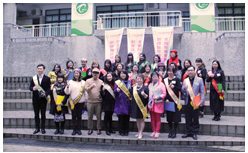 圖1、圖像實例表格標題靠左對齊，置於表格之上。表格前後插入一正文空白行。請參考下列表1為例。表1、表格實例引用文獻在文中如有引用資料，須在有關內容後註明引用來源，並在參考文獻欄列出該文獻或書目資料。參考文獻置於全文最後部份。以第一層標題樣式鍵入參考文獻(標楷體、12點、粗體)以作參考文獻標題，不需加上標題編號。文獻條列順序先中外後外文。中文文獻或書目應按第一作者或編者姓氏筆劃（如為機構亦同）排列，英文則依第一作者或編者姓氏之字母次序排列。請以APA第六版的文獻資料引用格式列出文獻或書目資料。例如(作者甲, 1996)、(作者乙、作者丙, 1997)、(Alpha, 1996)及(Beta & Gamma, 1997)等為書目。(作者丁、作者戊和作者己, 1998)及(Delta, Epsilon, & Zeta, 1999)為期刊文章。(Theta & Kappa, 2001)則為網上文章。作者庚等人(2006)及(Sigma, 2000)為研討會文章。參考文獻 參考文獻之書目資料為12點標楷體。如中英文參考資料均有，則中文參考資料於英文資料之前。中文資料之排列以作者姓名筆畫順序為主，英文則按作者姓氏字母之先後順序為準。請依APA格式第六版撰寫及引用。作者甲（1996）。書名。出版地(城市)：出版商。作者乙、作者丙（1997）。書名：副題。出版地(城市)：出版商。作者丁、作者戊、作者己（1998）。文章題目。期刊名稱，期別(卷別)，首頁數-尾頁數。作者庚、作者辛、作者壬、作者癸（2006年，5月）。論文文章題目。論文發表於第X屆XXXXXX研討會。發表地點，國家。Alpha, A. (1996). Title of book. City: Publisher.Beta, B., & Gamma, G. (1997). Title of book: Subtitle of book. City, ST: Publisher.Delta, D., Epsilon, E., & Zeta, Z. (1999). Title of article. Title of Journal: Subtitle of Journal, volume number(issue number), first page-last page. http://dx.doi.org/xx.xxx/yyyyySigma, S. A. (2000, April). Paper title. Paper presented at the Meeting Title, Place, Country.Publication manual of the American Psychological Association (6th ed.). (2009). Washington, DC: American Psychological Association.Theta, T. C., & Kappa, K. (2001). Article title. Title of Journal, volume number, first page-last page. Retrieved October 13, 2001, from http://xxxxxxxxxxxxxxxx